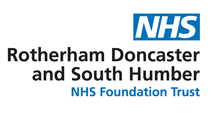 ADVANCE DECISION TO REFUSE TREATMENTForm B Part 1 – Seeking advice Before you make your decision it is recommended that you get advice from the health care professional most closely involved in your care or an organisation that can provide advice in relation to your specific condition or situation. This will help you to have all the information you need to make an informed decision.  Who have you talked to about your decision to refuse treatment?(Please tick all appropriate boxes)Part 2 - My details Part 3 - My decisions I do not want to receive the specific treatments shown below. My directions apply even if my life is at risk as a result.Part 4 - My declaration and signatureDeclaration- to my family, my doctor and everyone else concerned:I am making this decision to refuse treatment voluntarily and am mentally capable of doing so. I am fully aware of the potential consequences of refusing treatment, even if my life is at risk as a result.I can understand, weigh up and remember all the information relevant to this decision to refuse treatment and can explain my decision.If I become unable to make decisions about my medical care, my instructions are set out in Form B (Part 3), unless amended by any change shown in form B (Part 6)I understand that this decision to refuse treatment does not prevent health or social care professionals offering or providing basic care, support and comfort.I understand that I can cancel this decision to refuse treatment at any time.Part 5 - Witness declarationThe person making this decision to refuse treatment signed it voluntary and in front of me.Part 6 – Changes to your wishes Part 7 – Letting people know your wishes GPName:NurseName:ConsultantName:Key WorkerName:Position:OtherName:PositionName Date of birthNHS number (or other identifier)Address and postcodePhoneEmail address Specific treatment I want to refuseCircumstances I want to refuse the treatment inSignature Date Witness Name Witness Signature DateAddress and postcodeContact number Email address Relationship to the person making the decision:Details of changes made Details of changes made Signature Date Witness`s Name Witness`s Signature DateAddress and Post codeContact number Email Address Relationship to the person making the decision Details of changes made Details of changes made Signature Date Witness`s Name Witness`s SignatureDateAddress and Post codeContact number Email Address Relationship to the person making the decision Name Relationship to you Contact details Any Additional Information Any Additional Information Any Additional Information 